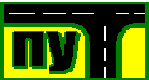                               ЈП  „П У Т “ – К Р У П А Њ          „26 СЕПТЕМБАР“БР. 2 ;     ТЕЛ/ФАКС:  015/581-581;  ТЕЛ: 015/581-210                                                                                 П Р О Г Р А МРАДОВА НА ОДРЖАВАЊУ ЗЕЛЕНИЛА ЗА 2021. ГОДИНУКРУПАЊ, НОВЕМБАР 2020. ГОДИНЕНа основу члана 35. Статута Јавног предузећа „Пут“Крупањ, Надзорни одбор ЈП „Пут“Крупањ на својој седници одржаној дана ___________ године, усвојио је Програм на одржавању зеленила  за 2020. годину.ТАБЕЛАРНИ ПРИКАЗ РАДОВА        Из напред наведеног се види да је за квалитетно одржавање  потребно издвојити далеко већа средства која вишеструко премашују до сада опредељена на овој позицији. Од предвиђених 1.018.157,48 динара за одржавање зеленила за 2017. годину, 344.025,00 динара је износ који би се утрошио за набавку садног материјала, супстрата, материјала за одржавања парковског мобилијара и за услуге по уговору. Износ од 346.871,91 динар је за кошење зелених површина поред речних корита која су у надлежности јавног предузећа Србијаводе. Јавно предузеће „Пут“Крупањ је у сарадњи са комуналним инспектором у више наврата контактирало  ЈП Србијаводе, као и Суд у Лозници ( зелена површина око суда у Крупњу), али одговор је био да немају средстава за одржавање горе поменутих  зелених површина. Јавно предузеће „Пут“Крупањ је без било какаве одлуке преузело на себе обавезу да врши кошење и уређење наведених површина. Кошење се изводи:Река Богоштица - (од моста у центру до школе- 8 пута годишње ),Река Кржава - (од моста у центру до стадиона Рађевца- 5 пута годишње),Река Змајевац- (од ушћа до Пикине пумпе-3 пута , од пумпе до Дубоког – 2 путa годишње)  Укупна површина износи 36.522,32 м2.(једно кошење).ЈП „Пут“Крупањ најмање 3 пута годишње врши кошење парка код Суда, као и сакупљање лишћа у јесењем периоду.Морамо напоменути да јавно предузеће „Пут“ у свом ценовнику нема цену рада мотокултиватора, моторне косилице и тримера. Такође, велики проблем је недостатак радне снаге и људства како  би ова делатност била што ефикаснија и квалитетнија.  Постоји потреба за подизањем нивоа и квалитета услуга, као и повећањем површина за одржавање увођењем и осталих јавних зелених површина у редовно одржавање.      Потребно је и поједине зелене површине ( сквер код Цера,код аутобуске станице, код продавнице Жиће Матића, иза Општине и испод моста у улици  Ж.Ј. Шпанца) уредити и оплеменити одређеним биљкама ( цветне гредице, украсни жбунови, ниски четинари и др). Такође потребно уређене подесте за контејнере улепшати и уредити специфичним биљкама – повијушама или пењачицама. Самим тим би наш град био здрава , лепа, уређена и привлачна средина како за мештане тако и за туристе и бржи развој туризма и општине Крупањ.                                                                                                               Председник Надзорног одбора                                                                                                                             ЈП „Пут“Крупањ                                                                                                                           ________________                                                                                                                          Александар Грујичић  Матични број: 17212966;     ПИБ: 101395949;     број рачуна: 840 - 523641 - 23                                                  е-mаil: jpputkrupanj@mts.rsЈАНУАРЈЕДИНИЦА МЕРЕКОЛ.ЦЕНАИЗНОС-стресање снега са дрвећа и четинарачас15281.054.215,75ФЕБРУАРЈЕДИНИЦА МЕРЕКОЛ.ЦЕНАИЗНОС-стресање снега са дрвећа и четинара -зимско орезивање шибљаЧасЧас1318281.05281.053.653,655.058,90МАРТЈЕДИНИЦА МЕРЕКОЛ.ЦЕНАИЗНОС-обарање и сеча снегом поломљеног дрвећа -орезивање дрвећа лишћара-орезивање коренових изданака и избојака уз дебла- превоз грана и грања мотокултиватором-набавка нових лишћара и четинара-садња лишћара и четинара-пролећно грабуљање травњака, чишћење и утовар-превоз отпада са травњака мотокултиватором на депонију ЧасЧасЧастурарачунЧасЧастура151693/18224281.05281.05281.05нема/281.05281.05нема4.215,754.496,802.529,45Нема23.000,005.058,906.183,10       немаАПРИЛЈЕДИНИЦА МЕРЕКОЛ.ЦЕНАИЗНОС-плевљење и окопавање сезонског цвећа-плевљење тањира око дрвореда-орезивање украсног шибља и четинара- кошење зелених површина поред речних обала које припадају водопривредиЧасЧасЧасЧас12416178281.05281.05281.05281.053.372,601.124,204.496,8050.026,90МАЈЈЕДИНИЦА МЕРЕКОЛ.ЦЕНАИЗНОС-набавка нових жардињера- превоз и замена поломљених жардињера-набавка летњег цвећа-набавка супстрата за жардињере- садња летњег цвећа-набавка материјала за одржавање шеталишног и парковског мобилијара( даска, шрафови, фарба, четка и др.)-замена и поправка клупа-заливање цветница- кошење зелених површина поред речних обала које припадају водопривреди-формирање круне дрвећа са сечењем грана које падају ка земљи- поткресивање дрвећа поред улица које омета саобраћајРачунЧасрачунрачунЧасрачунЧас       ЧасЧасЧасЧас/2//40/84  60214118/281.05// 281.05/281.05281.05281.05281.05281,0512.000,00562,1030.025,0044.000,0011.242,0030.000,0023.608,2016.863,0060.144,703.091,552.248,40ЈУНЈЕДИНИЦА МЕРЕКОЛ.ЦЕНАИЗНОС-плевљење сезонског цвећа и украсног шибља-заливање сезонског цвећа-засецање ивица травњака дуж бетонских и асфалтних стаза- кресање и чупање траве прорасле између бехатон плоча на тротоарима и стазама-ручно кошење( косачица ,тример)  зелених површина поред речних обала које припадају водопривреди- ручно  кошење  шибља – корова поред речних обала које припадају водопривредиЧасЧасЧасЧасЧасчас9601221014050281.05281.05281.05281.05281.05281.052.529,4516.863,003.372,6059.020,5039.347,0014.052,50ЈУЛЈЕДИНИЦА МЕРЕКОЛ.ЦЕНАИЗНОС-заливање сезонског цвећа-ручно кошење( косачица ,тример)  зелених површина поред речних обала које припадају водопривреди- ручно  кошење  шибља – корова поред речних обала које припадају водопривреди- грабљање површина поред уређених речних корита и одвоз на депонију- ручно кошење траве и корова ( парковска шума и трим стаза)-орезивање и сечење дрвећа и шибља ( парковска шума и трим стаза)-уређење и поправка трим стазе-сакупљање отпадног материјала и одвоз на депонију мотокултиваторомЧасЧасЧасЧасЧасЧасЧастура60170901018   15   11    6281.05281.05281.05281.05281.05281.05281.05нема16.863,0047.778,5025.294,502.810,505.058,904.215,753.091,55немаАВГУСТЈЕДИНИЦА МЕРЕКОЛ.ЦЕНАИЗНОС-заливање сезонског цвећа-плевљење сезонског цвећа и украсног шибља- кресање и чупање траве прорасле између бехатон плоча на тротоарима и стазама- ручно кошење( косачица ,тример)  зелених површина поред речних обала које припадају водопривреди- ручно  кошење  шибља – корова поред речних обала које припадају водопривреди-вађење луковица и перенаЧасЧасЧасчасчас       час558190178649281.05281.05281.05281.05281.05281.0515.457,752.248,4053.399,5050.026,9017.987,202.529,45СЕПТЕМБАРЈЕДИНИЦА МЕРЕКОЛ.ЦЕНАИЗНОС-набавка јесењег цвећа- вађење сувих летњих цветница и замена новим-заливање сезонског цвећа-прекопавање уређених парковских површина-набавка материјала( кварц, малч)- разастирање  материјала-ручно кошење( косачица ,тример) са сакупљањем  дела зелених површина поред речних обала које припадају водопривредирачунЧасЧасЧасрачунЧасЧас/48415/928/281.05281.05281.05/281.05281.0525.000,0013.490,401.124,204.215,7520.000,002.529,457.869,40ОКТОБАРЈЕДИНИЦА МЕРЕКОЛ.ЦЕНАИЗНОС-сечење високих стабала дрвећа помоћу возила са корпом-сакупљање и утовар исеченог материјала- камионски превоз материјала-јесење грабуљање травњака- вишекратно како лишће опада и утовар-превоз на депонију мотокултиваторомрачунЧастураЧастура/2184214/281.053.060,25281.05нема47.000,005.902,0524.482,0011.804,10немаНОВЕМБАРЈЕДИНИЦА МЕРЕКОЛ.ЦЕНАИЗНОС-набавка зимско- пролећног цвећа- набвака луковица- набавка украсаног шибља-садња цвећа, луковица и украсног шибља-сечење јесењег цвећа и орезивање жбунастог биља- јесење грабуљање травњака- вишекратно као лишће опада и утовар-превоз на депонију мотокултиватором-орезивање и сечење дрвећа и шибља ( парковска шума и трим стаза)рачунрачунрачунЧасЧасчастурачас///6812441230///281.05281.05281.05нема281.0540.000,0052.000,0021.000,0019.111,403.372,6012.366,20Нема8.431,50ДЕЦЕМБАРЈЕДИНИЦА МЕРЕКОЛ.ЦЕНАИЗНОСстресање снега са дрвећа и четинарачас  12281.053.372,60набавка материјала и услуге других лица по рачунима са ПДВ-ом           344.025,00Услуге одржавања по ценовнику ЈП „Пут“ без ПДВ-а649.211,35                                                                          ПДВ: 10%64.921,13 Услуге одржавања по ценовнику ЈП „Пут“ са ПДВ-ом                                           714.132,48                                                                                        УКУПНО:1.018.157,48